В ТЕЧЕНИЕ МЕСЯЦА__________________________________________________1.          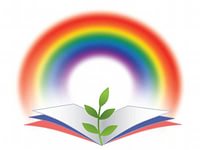 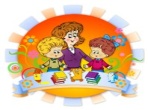 Торжественное открытие муниципальных конкурсов профессионального мастерства «Учитель года 2020», «Воспитатель года 2020»См. информационное письмоОтветственные: Понкратенко Л.Ю.Контроль: Туровец Н.И.2. Обучение работников ППЭ в рамках подготовки к проведению государственной итоговой аттестации в 11 классах:- 03.02. - 26.02.2020г.  –  Брусенко В.В. (МБОУ «Южно-Александровская СОШ № 5»), «Подготовка членов ГЭК для проведения ГИА-11 в форме ЕГЭ (с опытом)», дистанционное обучение, группа № 12, место проведения: сайт КК ИПК и ППРО “Дистанционное обучение Красноярья” (http://dl.kipk.ru/), раздел сайта «ГИА», кодовое слово вводится строчными буквами на английском регистре без пробелов:   gek12/3. Обучение работников ППЭ в рамках подготовки к проведению государственной итоговой аттестации в 9 классах:- 10.02. - 15.02.2020г.  –  Яблонская Т.В. (МБОУ «Иланская СОШ № 1»), «Обучение руководителей пунктов проведения экзамена (опытные)», дистанционное обучение, группа № 11, место проведения: сайт КК ИПК и ППРО “Дистанционное обучение Красноярья” (http://dl.kipk.ru/), раздел сайта «Подготовка к ГИА-9 и ГИА-11/ГИА-9», кодовое слово вводится строчными буквами на русском регистре без пробелов: рппэ11;- 12.02. - 14.02.2020г. – Максакова И.В. (МБОУ «Иланская СОШ № 1»),  «Подготовка экспертов предметных комиссий по математике в форме ОГЭ», очное обучение, группа № 2, КК ИПК, ул.Матросова, 19 ауд. 2-01, начало обучения – 9.00;- 17.02. - 25.02.2020г. – Филатова Л.Ф. (МБДОУ «Иланский детский сад № 20»), Филиппова Л.А. (МБОУ «Иланская СОШ № 41»), «Обучение членов ГЭК ГВЭ», дистанционное обучение, группа № 2, место проведения: сайт КК ИПК и ППРО “Дистанционное обучение Красноярья” (http://dl.kipk.ru/), раздел сайта «Подготовка к ГИА-9 и ГИА-11/ГИА-9», кодовое слово вводится строчными буквами на русском регистре без пробелов: чгвэ02;- 17.02. - 25.02.2020г. – Николаева А.Н. (МБОУ «Иланская СОШ № 41»), «Обучение организаторов в аудиториях ОГЭ по иностранным языкам», дистанционное обучение, группа № 4, место проведения: сайт КК ИПК и ППРО “Дистанционное обучение Красноярья” (http://dl.kipk.ru/), раздел сайта «Подготовка к ГИА-9 и ГИА-11/ГИА-9», кодовое слово вводится строчными буквами на русском регистре без пробелов: ияау05;- 17.02. - 25.02.2020г. – Порядина М.М. (МБОУ «Иланская СОШ № 41»), «Обучение организаторов в аудиториях ОГЭ по информатике и ИКТ», дистанционное обучение, группа № 5, место проведения: сайт КК ИПК и ППРО “Дистанционное обучение Красноярья” (http://dl.kipk.ru/), раздел сайта «Подготовка к ГИА-9 и ГИА-11/ГИА-9», кодовое слово вводится строчными буквами на русском регистре без пробелов: иктау05;- 25.02. - 27.02.2020г. – Палкина Т.В. (МБОУ «Новониколаевская СОШ № 9»),  «Подготовка экспертов предметных комиссий по русскому языку в форме ОГЭ», очное обучение, группа № 4, КК ИПК, ул.Матросова, 19 ауд. 3-07, начало обучения – 9.00;- 26.02. - 03.03.2020г. – Куклина В.А. (МБОУ «Новопокровская СОШ № 7»), «Обучение членов ГЭК (опытные)», дистанционное обучение, группа № 11, место проведения: сайт КК ИПК и ППРО “Дистанционное обучение Красноярья” (http://dl.kipk.ru/), раздел сайта «Подготовка к ГИА-9 и ГИА-11/ГИА-9», кодовое слово вводится строчными буквами на русском регистре без пробелов: гэкоп11.4. Дистанционное обучение на Учебном портале специалистов ГИА11 (см.информационное письмо). Ответственные: руководители ОО. Контроль: Бельская О.А.5. В срок до 01.02.2020г. Регистрация заявлений на ГИА9 (+согласие на обработку персональных данных, памятка о правилах проведения ГИА9). Ответственные: руководители ОО.6. Работа с РБД9, РБД11. Ответственные: Бельская О.А. руководители ОО.7. Проведение образовательных событий в учреждениях образования Иланского района, приуроченных к государственным и национальным праздникам России, памятным датам и событиям российской истории в 2020 учебном году, размещение информации на сайтах ОО.2 февраля - День разгрома советскими войсками немецко-фашистских войск в Сталинградской битве (1943г.)15 февраля - День вывода советских войск из Афганистана;21 февраля - Международный день родного языка;23 февраля - День защитников отечества.Ответственные: учителя истории, классные руководители, координаторы по     работе с одарёнными детьми. Контроль: О.В. Савельева.8. Мониторинг реализации индивидуальных маршрутов обучающихся по итогам тестирования в рамках проекта “Билет в будущее”, ПроеКТОриЯ” Ответственные: руководители ОО. Контроль: О.В. Савельева.9. Проведение Всероссийского профориентационного урока для обучающихся 8-10 классов «Начни трудовую биографию с Арктики и Дальнего Востока!» в рамках проекта по ранней профессиональной ориентации школьников “Билет в будущее” методические рекомендации и необходимый контент для подготовки проведения профориентационного урока ссылка: http://dv-arctic.labourmarket./ru  Ответственные: руководители ОО. Контроль: О.В. Савельева.10. Организация и проведение в образовательных организациях мероприятий по утверждённому плану, посвящённых 75 –й годовщине Победы в Великой Отечественной войне 1941 - 1945 годов. Ответственные: руководители ОО. Контроль: О.В. Савельева.11. Организация коррекционно-профилактической работы, корректировка планов воспитательной работы в образовательных организациях по итогам социально - психологического тестирования. Ответственные: руководители ОО. Контроль: О.В. Савельева.12. В срок до 28.02.2020  предоставить прогноз обучающихся на 2020-21 уч.г., 2021-22уч.г.,  2022-2023 уч.г.   (см. формы в инф.письме) Ответственные: руководители  школ. Контроль: Кошечкина Л.М.13. Продолжение  работы   образовательных организаций по подготовке отчета по самообследованию образовательной организацией согласно приказу Минобрнауки  России от 14.06.2013 № 462  «Об утверждении порядка проведения самообследования  образовательной организацией», приказу Минобрнауки России от 10.12.2013 № 1324 «Об утверждении показателей деятельности образовательной организации, подлежащей самообследованию»  и приказу МО РФ от 14 декабря 2017 г. N 1218 «О внесении изменений в порядок самообследования  образовательной организацией»Ответственные: руководители ОО   Консультирование:  кураторы ОО14. В срок до 20.02.2020 - направить уведомления-напоминания обучающимся, перешедшим на семейную форму обучения, о  подаче заявлений для прохождения государственной итоговой  аттестации  летом 2020 года  Ответственные: руководители школ и Кошечкина Л.М.15. Организация курсовой подготовки по теме: «Организация образовательной деятельности по речевому развитию в современной дошкольной образовательной организации» проводит КГА ПОУ «Канский педагогический колледж». См. информационное письмо по набору группы и дате проведения. Ответственный: Л.Ф. Филатова.16. Школьный этап всероссийского конкурса юных чтецов «Живая классика». Ответственные: Руководители ОУ  Контроль: Григорьева А.Г.17. Школьный этап краевого молодежного форума «Научно-технический потенциал Сибири» в 2019- 2020 учебном году Ответственные: Руководители ОУ.  Контроль: Григорьева А.Г.18. Размещение на сайтах ОО информационный материалов, посвященных памятным датам, героям и героям-землякам ВОВ, Городам героям. Ответственные: Руководители ОУ.  Контроль: Григорьева А.Г.19. Проведение организационно-подготовительных мероприятий к летней оздоровительной кампании 2020Ответственные: руководители ОО, Савельева О.В. Контроль: Туровец Н.И.20. Разработка школьной модели методической работы и предоставление на согласование специалистам УО и методистам РЦ в электронном виде.Ответственные: руководители ОО.Контроль: Копыро О. В.ПОДГОТОВКА НОРМАТИВНЫХ АКТОВ1. Приказ  управления образования о распределении обязанностей среди специалистов УО и методистов МКУ «Ресурсный  центр в сфере образования»  по осуществлению контроля за качеством подготовки отчета по самообследованию образовательными  организациями2. Внесение изменений в Постановление «Об утверждении муниципальной программы «Развитие образования Иланского района»Ответственные: Савельева О.В.МОНИТОРИНГИМониторинг сайтов ОО   (с 05.02 по 10.02.):              - Размещение на сайте школ постановления Администрации Иланского района  о закреплении муниципальных бюджетных общеобразовательных учреждений за конкретными территориями муниципального образования Иланский район     Контроль: Кошечкина Л.М.;             - Актуальность информации подраздела “Вакантные места” Контроль: Кошечкина Л.М.;            - Размещение на сайте школ информации для родителей по приему детей в 1 класс будущего 2020-21 уч.г.  и подачи заявления на прием через портал «Государственные услуги»    Контроль: Копыро О.В.          - Размещение на сайте busgov.ru документов по выполнению муниципального задания на 2019 год и документов по МЗ на 2020 год Контроль: Кошечкина Л.М.ТЕМАТИЧЕСКИЕ ПРОВЕРКИОрганизация образования детей с ОВЗ  и обеспечение условий для достижения обучающимися   достаточного уровня овладения планируемыми предметными и метапредметными результатами в МБОУ «Далайская СОШ № 11» в рамках выполнения  муниципального задания на 2019 год и  выполнения предписания  по итогам проверки МО КК в ноябре 2019 годаРабота администрации ОО по повышению качества образования в школе в рамках выполнения МЗ: МБОУ “Новогородская СОШ № 3”, МБОУ “Новопокровская СОШ № 7”, МБОУ “Южно-Александровская СОШ № 5»Исполнение специальных условий у обучающихся с ОВЗ и (или) инвалидностью.Руководительуправления образования                                                                                            Н.И.ТуровецО предоставлении информации:В соответствии с информационном письмом МО КК от 11.07.2018  № 75-7786 «О предоставлении ежемесячной информации» и приказом управления образования от 20.01.2017 № 4 «О внесении дополнения в предоставляемую ежемесячную информацию»  Для Л.М. Кошечкинойв срок до 01.03. 2020г.Список обучающихся,  систематически пропускающих учебные занятия в январе 2020г.Для А.В. Мицкевичежемесячно до 30 числа каждого месяцаСписок учащихся, состоящих на учете, имеющих организованный досуг и занятость__________________________________________(наименование учебного заведения)Список обучающихся снятых с  учета в связи с исправлением__________________________________________(наименование учебного заведения)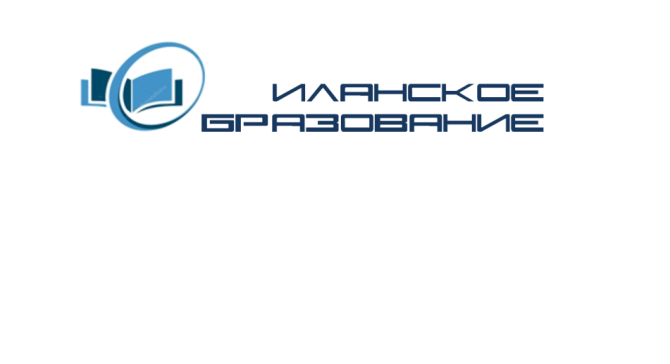 ПЛАН РАБОТЫуправления образованияАдминистрацииИланского районана февраль 2020 годУважаемые коллеги!Примите наши поздравленияС Днём рождения!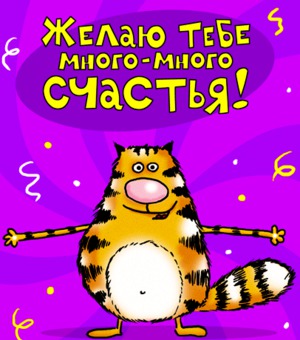 Татьяна Андреевна Шенкнехт – 13 февраля;Василий Васильевич Брусенко – 23 февраля;Ольга Васильевна Копыро – 23 февраля;Елена Анатольевна Шиколович – 26 февраляПусть в жизни будет все, что нужно:
Здоровье, мир, любовь и дружба.
Не отвернется пусть успех,
Удача любит больше всех.
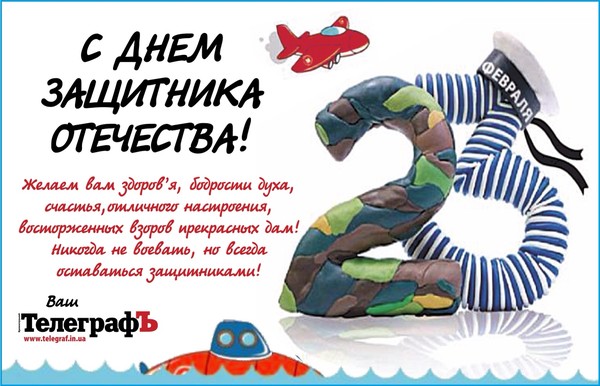 МероприятияВремяпроведенияМесто проведенияМесто проведенияОтветственные03.02.2020г., понедельник03.02.2020г., понедельник03.02.2020г., понедельник03.02.2020г., понедельник03.02.2020г., понедельникАппаратная планерка:Итоги проведения тренировочных итоговых собеседований в 9 классах ОО;Выбор предметов для сдачи ЕГЭ обучающимися 11 классов, участие ВПЛ в ГИА2020;О мерах по улучшению показателя предоставления МУ в электронном виде;О выполнении плана мероприятий в честь 75-летия Победы;О готовности проведения профессиональных конкурсов Итоги выполнения муниципального задания образовательными учреждениями  за 2019 год;О последействиях по итогам встречи с руководителями предметных сообществ;Другое.13.30Управление образованияУправление образованияН.И. Туровец,специалисты УО,методисты РЦВебинар “Итоговое собеседование по русскому языку: изменения в критериях оценивания, рекомендации по организации и проведению итогового собеседования” См.информационное письмо15.00Ссылка на регистрацию в инф. письме.Сайт ИПК, раздел “Вебинары”,ООСсылка на регистрацию в инф. письме.Сайт ИПК, раздел “Вебинары”,ООБельская О.А., руководители ОО, учителя русского языка,организаторы проведения ИС9РПС: обсуждение муниципальных моделей 10.00УОУОТуровец Н.И.,Бельская О.А.,Методисты РЦ,Специалисты УО3-6 февраля 2020г.Зональные соревнования Краевого проекта “Школьная спортивная лига по хоккею среди юношей 2004-2007 г.р.п. Подгорный (ЗАТО г.Железногорск)п. Подгорный (ЗАТО г.Железногорск)Савельева О.В.,Князев М.В.04.02.2020г., вторник04.02.2020г., вторник04.02.2020г., вторник04.02.2020г., вторник04.02.2020г., вторникПроверка готовности ОО к проведению ИС11МБОУ «Иланская СОШ № 2», МБОУ «Иланская СОШ № 41»МБОУ «Иланская СОШ № 2», МБОУ «Иланская СОШ № 41»Сорокина Н.П., Седнева Н.П.Совещание с директорами ОО по  ЦОС в рамках Национального проекта «Образование»14.00управление образованияуправление образованияН.И. Туровец,О.В. Копыро,Ю.В. Максаков,Н.П. СорокинаЗагрузка заявки на участие в ВПР2020 на сайт ФИС ОКО До 13.00ООООРуководители ООРПС: СД110.00УОУОТуровец Н.И.,Бельская О.А.,Методисты РЦ,Специалисты УО05.02.2020г., среда05.02.2020г., среда05.02.2020г., среда05.02.2020г., среда05.02.2020г., средаИтоговое сочинение в 11 классе (см.приказ УО от 20.01.20г. № 9 «О проведении итогового сочинения в ОО Иланского района в 2019-20 уч.г. в дополнительный срок»)10.00МБОУ «Иланская СОШ № 2», МБОУ «Иланская СОШ № 41»МБОУ «Иланская СОШ № 2», МБОУ «Иланская СОШ № 41»Бельская О.А., Сорокина Н.П., Седнева Н.П.Международный игровой конкурс по литературе «Пегас» (Конкурс является частью программ «Продуктивные игровые конкурсы» и «Художник и книга» Российской академии образования.)10.00Образовательные организацииОбразовательные организацииА.Г. Григорьева,Руководители ОО Тематическая проверка МБОУ «Новогородская СОШ « и Новопокровская СОШ»9.0013.00ООООТуровец Н.И.Кошечкина Л.М.Бельская О.А.Копыро О.В.Руководители ОО06.02.2020г., четверг06.02.2020г., четверг06.02.2020г., четверг06.02.2020г., четверг06.02.2020г., четвергПлановая ПМПК09:00Ресурсный центр в сфере образованияРесурсный центр в сфере образованияЖирова Т.С.Сбор по согласованию оргпроекта проведения РМО10:00управление образованияуправление образованияКопыро О.В.Руководители РМОСеминар для участников муниципального этапа конкурсов профессионального мастерства «Воспитатель  года 2020», «Учитель года 2020»См. информационное письмо13.30управление образованияуправление образованияЛ.Ю. Понкратенко07.02.2020г., пятницаВебинар “Деятельность ППк образовательного учреждения по сопровождению семей, имеющих детей с ОВЗ”15:00Ссылка на регистрацию в инф.письме.Сайт ИПК, раздел “Вебинары”,ООТ.С. ЖироваРуководители ОО,Председатели ППк ООТ.С. ЖироваРуководители ОО,Председатели ППк ООМуниципальная экспертиза по отбору работ в региональный Атлас образовательных практикСм. информационное письмо14.00Ресурсный центр в сфере образованияН.И.Туровец,Копыро О.В.Л.Ю. Понкратенко,специалисты УО,руководители ООН.И.Туровец,Копыро О.В.Л.Ю. Понкратенко,специалисты УО,руководители ОО7-9 февраля 2020г. Зональные соревнования Краевого проекта “Школьная спортивная лига” по волейболу среди девушек 2005-2006 г.р.г. ЗеленогорскСавельева О.В.Князев М.В.Савельева О.В.Князев М.В.08.02.2020г., суббота08.02.2020г., суббота08.02.2020г., суббота08.02.2020г., суббота08.02.2020г., суббота Всероссийская акция «Лыжня России -2020»Лыжная базаЛыжная базаРуководители ОО10.02.2020г., понедельник10.02.2020г., понедельник10.02.2020г., понедельник10.02.2020г., понедельник10.02.2020г., понедельникАппаратная планерка:Итоги проведения ИС11 в дополнительный срок;Результаты выполнения диагностических работ по русскому языку и математике в 9 и 11 классах;Итоги экспертизы практик для включения в РАОП;О корректировке муниципальной программы «Развитие образования Иланского района» с учетом показателей из Соглашения и Стратегии развития района;Утверждение плана мероприятий по обеспечению выбора модулей курса ОРКСЭ;О ходе профессиональных конкурсов;Другое13.30Управление образованияУправление образованияН.И. Туровец,специалисты УО,методисты РЦРайонная информационная кампания      “День безопасности” направленный на разъяснение вреда и опасности для здоровья несовершеннолетних, в том числе психического, потребления никотинсодержащей продукции  через устройства для нагревания или испарения в рамках Всероссийской акции “Безопасное детство” См. информационное письмоВ соответствии с графиком проведенияОбразовательные организацииОбразовательные организацииСавельева. О.В.,Руководители ОО10-12 февраля 2020  Зональные соревнования Краевого проекта “Школьная спортивная лига” лыжные гонки среди юношей и девушек 2006-2007 г.р., 2008 2009 г.р. п. Подгорный (ЗАТО г. Железногорск)п. Подгорный (ЗАТО г. Железногорск)Савельева О.В.,Князев М. В.11.02.2020г., вторник11.02.2020г., вторник11.02.2020г., вторник11.02.2020г., вторник11.02.2020г., вторникПроверка готовности ОО к проведению ИС9ООООРуководители ООСовещание руководителей ОО, заместителей по УВР, методистов:«Управление КО на основе результатов оценочных процедур с выходом на ИОП, как условие изменения КО»См. протокол по итогам совещания от 14.01.20г. и информационное письмо10.00 МБОУ «Новониколаевская СОШ №9) МБОУ «Новониколаевская СОШ №9)Н.И. Туровец,О.В. Копыро,специалисты УО,методисты РЦ,руководители ОО12.02. 2020г., среда12.02. 2020г., среда12.02. 2020г., среда12.02. 2020г., среда12.02. 2020г., средаИтоговое собеседование по русскому языку в 9 классах (см.приказ )9.00ООООБельская О.А., руководители ОО13.02. 2020г., четверг13.02. 2020г., четверг13.02. 2020г., четверг13.02. 2020г., четверг13.02. 2020г., четвергУчастие обучающихся с 6-11 классы в уроках в режиме онлайн на портале проекта “ПроеКТОриЯ”Время смотреть на портале проектаОбразовательныеОрганизацииОбразовательныеОрганизацииСавельева О.В.,руководители ООПлановая ПМПК09:00Ресурсный центр в сфере образованияРесурсный центр в сфере образованияЖирова Т.С.Отборочный этап конкурса профессиональных умений “Лучший по профессии 2020”КГБОУ “Зеленогорская школа-интернат”КГБОУ “Зеленогорская школа-интернат”Жирова Т.С. Руководители ООПрактикум для руководителей ОО «Управление квалификацией и эффективностью деятельности педагога на основе оценки» (в рамках профстандарта)10.00МБОУ «Южно-Александровская СОШ №5»(краевая стажерская площадка)МБОУ «Южно-Александровская СОШ №5»(краевая стажерская площадка)Туровец Н.И.,Брусенко В.В.,Руководители ОО14.02. 2020г., пятница14.02. 2020г., пятница14.02. 2020г., пятница14.02. 2020г., пятница14.02. 2020г., пятницаТематическая проверка МБОУ «Далайская СОШ №11»9.00Туровец Н.И.,Кошечкина Л.М.,Бельская О.А,Копыро О.В.,Турова Т.А.14-16 февраля 2020 Зональные соревнования Краевого проекта “Школьная спортивная лига по волейболу среди юношей 2005-2006 г.р.г.Зеленогорскг.ЗеленогорскСавельева О.В.Князев М.В.14 – 28 февраля 2020г.Конкурс по естествознанию «Человек и природа»10.00Образовательные организацииОбразовательные организацииА.Г. Григорьевна,руководители ОО15 февраля 2020., суббота15 февраля 2020., суббота15 февраля 2020., суббота15 февраля 2020., суббота15 февраля 2020., субботаОрганизационные мероприятия  в ОО“День памяти воинов-интернационалистов (вывод советских войск из Афганистана)Образовательные организацииОбразовательные организацииРуководители ОО17.02. 2020г., понедельник17.02. 2020г., понедельник17.02. 2020г., понедельник17.02. 2020г., понедельник17.02. 2020г., понедельникАппаратная планерка:Итоги проведения итогового собеседования по русскому языку в 9 кл;Итоги мониторингов школьных сайтов;Утверждение плана подготовки к летней оздоровительной кампании и НПА по ЛОК-2020;О готовности к участию в окружных совещаниях;Об участии в региональном этапе Всероссийского конкурса«За нравственный подвиг     учителя»;Другое.13.00Управление образованияУправление образованияН.И. Туровец,специалисты УО,методисты РЦ18.02.2020г., вторник18.02.2020г., вторник18.02.2020г., вторник18.02.2020г., вторник18.02.2020г., вторникМуниципальный этап Чемпионата по финансовой грамотностиСм. порядок проведения, информационное письмо9.00МБОУ «Иланская СОШ №1»МБОУ «Иланская СОШ №1»Т.А. Турова,Ю.В. Максаков,руководители ОО19.02.2020г., среда19.02.2020г., среда19.02.2020г., среда19.02.2020г., среда19.02.2020г., средаПриемка ППЭ 6504 на проведение апробации ЕГЭ по английскому языкуПо согласованию, до авторизации токенов членами ГЭКМБОУ «Иланская СОШ № 1»МБОУ «Иланская СОШ № 1»Бельская О.А.,Максаков Ю.В., Новиченко А.Г.Авторизация токенов членами ГЭК ЕГЭПо согласованиюМБОУ «Иланская СОШ № 1»МБОУ «Иланская СОШ № 1»Бельская О.А., Брусенко В.В., Седнева Н.П.Вебинар “Методы решения олимпиадных задач по математике. Простая арифметика”15.00Сайт ИПК, раздел “Вебинары”,ООСайт ИПК, раздел “Вебинары”,ООРуководители ОО,Шледевиц Е.В., учителя математикиСбор участников муниципального проекта «Повышение результативности обучения учащихся в ОО»(см. информационное письмо)10.00УОУОТуровец Н.И.,Бельская О.А.,Кураторы ОО,Куклина В.А.,Шледевиц И.Г.,Турова Т.А.,Кохан Н.С.20.02.2020г., четверг20.02.2020г., четверг20.02.2020г., четверг20.02.2020г., четверг20.02.2020г., четвергАпробация письменной части ЕГЭ по английскому языку (см. приказ)МБОУ «Иланская СОШ № 1», МБОУ «Иланская СОШ № 41»МБОУ «Иланская СОШ № 1», МБОУ «Иланская СОШ № 41»Бельская О.А., Максаков Ю.В.,Брусенко В.В., Седнева Н.П.,Новиченко А.Г.Окружное совещание«Управление качеством образования в условиях реализации Национального проекта «Образования»»См.информационное письмог.Канск г.Канск Н.И. Туровец,участники(по списку)Заключительный день регистрации участников в краевом конкурсе “Лучший по профессии”В течение дняРуководители ООЗаключительный день регистрации участников регионального чемпионата “Абилимпикс”В течение дняРуководители ООПлановая ПМПК09:00Ресурсный центр Ресурсный центр Жирова Т.С.21.02.2020г., пятница21.02.2020г., пятница21.02.2020г., пятница21.02.2020г., пятница21.02.2020г., пятница Фестиваль дидактических игр, направленных на развитие творческого потенциала воспитанников посредством приобщения к культурно-историческому наследию родного городаСм. информационное письмо13.30МБДОУ "Иланский детский сад №20"МБДОУ "Иланский детский сад №20"Л.Ф. Филатова,Е.Ж. ХарчиковаВыездная Школа молодого педагога.Лига «Коммуникация»См. информационное письмоГ. Канскб/о «Салют»Г. Канскб/о «Салют»Л.Ю. Понкратенко,Совет молодых педагоговВеб-квест«Литературные узоры»См. положение14.0014.00В.В. Брусенко,Руководители ООМуниципальный этап IX краевого творческого фестиваля «Таланты без границ»10.00ОрионОрионА.Г. ГригорьеваРуководители ОО25.02.2020г., вторник25.02.2020г., вторник25.02.2020г., вторник25.02.2020г., вторник25.02.2020г., вторникАппаратная планерка:Итоги апробации письменной части ЕГЭ по английскому языку;Итоги тематической  проверки  в МБОУ «Далайская СОШ № 11» в рамках выполнения  муниципального задания на 2019 год и  выполнения предписания  по итогам проверки МО КК в ноябре 2019 года;О состоянии преступности и правонарушений среди несовершеннолетних и о принятии мер по улучшению ситуации;Об организации совместной работы ЦДО, ГАИ и ОО по профилактике безопасности дорожного движения;Другое.13.00Управление образованияУправление образованияН.И. Туровец,специалисты УО,методисты РЦ26.02.2020г., среда26.02.2020г., среда26.02.2020г., среда26.02.2020г., среда26.02.2020г., средаПодготовка аудиторий к краевой диагностической работе в 4 классах «Групповой проект»ООООРуководители ООПредоставить Бельской О.А.  информацию об экзаменах, обязательных и выбранных участниками ГИА9,  на электронную почту по форме, предоставляемой ранее. Информация должна быть подписана директором ОО + печать ООРуководители ООЗаседание муниципальной комиссии по установлению стимулирующих выплат руководителям ОО14.00управление образованияуправление образованияТуровец Н.И.члены комиссии27.02.2020г., четверг27.02.2020г., четверг27.02.2020г., четверг27.02.2020г., четверг27.02.2020г., четвергКраевая диагностическая работа в 4 классах «Групповой проект» (см.приказ)ООООБельская О.А., руководители ООСовещание при руководителе УО1О промежуточном выполнении Комплекса мер по повышению качества образования в ОО.10.00 УОУОТуровец Н.И.Бельская О.Аруководители ООУчастие обучающихся ОО 6-11 классы в уроках в режиме онлайн на портале проекта “ПроеКТОриЯ”Время смотреть на портале проектаОбразовательные организацииОбразовательные организацииСавельева О.В.Руководители ООПлановая ПМПК09:00Ресурсный центрРесурсный центрЖирова Т.С.27-28 февраля 2020г. Семинар «Экспертиза муниципальных моделей инклюзивного образования»г. Канск, Северный микрорайон, 29А. МАОУ Лицей №1г. Канск, Северный микрорайон, 29А. МАОУ Лицей №1Туровец Н.И.Жирова Т.С.Районный экспертный Совет по рассмотрению аттестационных материалов педагогов, аттестующихся на первую и высшую квалификационную категорию14.00управление образованияуправление образованияЛ.Ю. Понкратенко,члены Совета28.02.2020г., пятница28.02.2020г., пятница28.02.2020г., пятница28.02.2020г., пятница28.02.2020г., пятницаДо 1 марта – прием заявлений на участие в ГИА9ООООРуководители ОООтчет школ о количестве поданных заявлений  на прием в 1 класс через портал «Государственные услуги»  Руководители ОО,Копыро О.В.Заседания РМО по теме "РМО, как ресурс создания методического пространства профессионального роста педагога" См.информационное письмоКопыро О.В.Руководители ООРуководители РМО№ №п/пФ.И.О.КлассДата рожденияКоличество и % пропущенных уроков (дней)СОППричина пропусков и меры, предпринимаемые  ООФ.И.О.  ребенкаДата рожденияКлассДата постановки на профилактический учетВиды учетаЗанятость в школе (наименование досуга, период и график посещения)Занятость в учреждениях дополнительного образования различной направленности(наименование досуга, период и график посещения)Ф.И.О.  ребенкаДата рожденияКлассДата постановки на профилактический учетВиды учетаДата снятия с учетаОснование снятия с учета